PERSETUJUAN PEMBIMBINGSkripsi dengan judul Penerapan Model Pembelajaran Contextual Teaching and Learning (CTL) untuk Meningkatkan Hasil Belajar IPS pada Siswa Kelas V B SD Inpres Unggulan BTN Pemda Kecamatan Rappocini Kota Makassar. Atas nama: Nama 			: Oktavianus RusliNIM			: 1347047004Jurusan/Prodi 		: Pendidikan Guru Sekolah Dasar (PGSD S1)Fakultas 		: Ilmu Pendidikan Setelah diperiksa dan diteliti, naskah Skripsi ini telah memenuhi syarat untuk diujikan.Makassar, Mei 2017Mengetahui,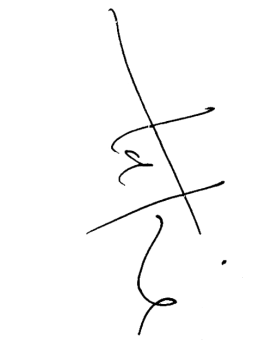 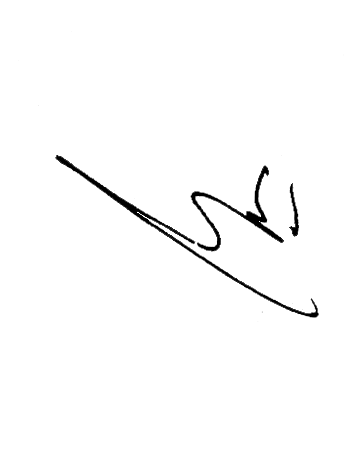 Pembimbing I					Drs. Latri Aras, S.Pd., M.Pd		NIP. 196206301987031002			Disahkan Oleh:Ketua Program Studi PGSD FIP UNM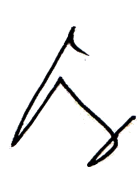 Ahmad Syawaluddin S. Kom., M.Pd   NIP. 19741025 200604 1 001